Samenvatting  acties rondom teruglevermeter postcoderoos VVE de getijden dd 14 novemberDe VvE veldstraat 2-4 ( De Getijden) heeft een aanvraag regeling verlaagd tarief gedaan de aanwijzing ontvangen (medio november 2018)In het kader van de regeling een verzoek gedaan bij Liander over de aan te schaffen meter voor teruglevering. ( 4 september 2018)Goedkeuring ontvangen voor gebruik een MLOEA meter voor teruglevering, geen vermelding over kosten netbeheer van MLOEAmeter of eigen meter.MLOEA meter geinstalleerd ( november/december 2018)VVE constateert 190 EURO netbeheerkosten per maand voor eigen meter 3 x80 A, die echter alleen nodig is voor teruglevering. Niet voor eigen gebruik.Sinds aug 2019 contact met Liander over deze zaak: vraag Is er verkeerd geadviseerd? Kunnen we twee meters op een woz-pand, wat is voordeliger, normaal betaal je voor gewone teruglever meter eenmalig 1200 euro en 93 netbeheerkosten per jaar.Antwoord Liander ( Netbeheerder en ombudsman) er mogen geen twee meters op een woz -aansluitingSite Hier opgewekt: wel mogelijkheid twee meters op een woz-aansluitingRegeling voor Cooperatie en VVE lijken niet hetzelfde ( in strijd met elkaar of wettelijke regeling Liander)Bijlage 1 Brief LianderInformatie betreffende wijziging aansluiting Elektriciteitsmeter VvE Veldstraat 2-4 te NijmegenDatum 29 augustus 2019Gegevens: VvE Veldstraat 2-4 6533 CCNijmegenContactpersoon:Hans SteemanHanzie54@gmail.comTel 0619677310.Als VvE hebben we sinds 2019 een postcoderoosproject ( regeling verlaagd tarief) toegekend gekregen voor de aanleg van 240 zonnepanelen op ons dak van de VvE. Wij hebben daarvoor bij Liander een speciale terugleveringsmeter aangevraagd en gekregen ( een zgn LWEOA meter). Wij komen er nu achter dat onze gewone gebruiksmeter ( voor gemeenschappelijke ruimte en buitenverlichting) een meter is van 3x 80 A, waarvoor wij ongeveer € 190,- per maand netwerk(beheers)kosten moeten betalen. In het kader van de opbrengst van de opgeleverde zonnestroom. (ongeveer  € 8.000 per jaar) is dat in vergelijking erg veel. Onze installateur constateerde dat de LWEOA meter ook via de gewone meter is aangesloten en dat verlagen van de capaciteit daardoor misschien niet mogelijk is. Voor onze eigen voorziening is 3 x35 A meer dan voldoende.Via het contact met klantenservice van Liander hebben wij begrepen, dat naar aanleiding van deze aanvraag Liander ter plekke in overleg gaat hoe e.e.a te regelen is. Wij hopen dat dit spoedig kan gebeuren. Daarvoor hebben we nu een aanvraag ingediend en komt eventueel in de week van 14 oktober iemand langs.Via de site van Hieropgewekt en jullie eigen gegevens over zuivere teruglevering komen we hele andere tarieven tegen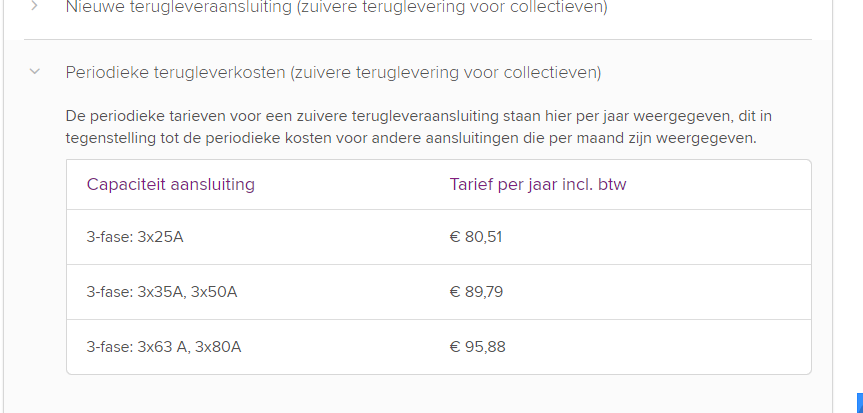 Ik vraag me af wat we nu moeten doen: Bijgaand de mailwisseling met Liander ( Martien Arts en de belastingdienst) Vragen:1.Wat moeten we doen om in aanmerking te komen voor de zuivere teruglevering voor collectieven in het kader van de posttcoderoos?2. Zijn we goed voorgelicht? En hebben we op basis daarvan de juiste of een verkeerde beslissing genomen, hoe kunnen we dat herstellen? 3. Is het nodig om onze eigen meter te laten verlagen, of kan dit technisch niet? 4. Kunnen we persoonlijk contact krijgen, liefst op korte termijn om dit te regelen ?Voor verdere informatie ( EANcodes etc . ) kun je altijd bij ons terechtHans SteemanVoorzitter VvETel. 0619677310Mail Hanzie54@gmail.com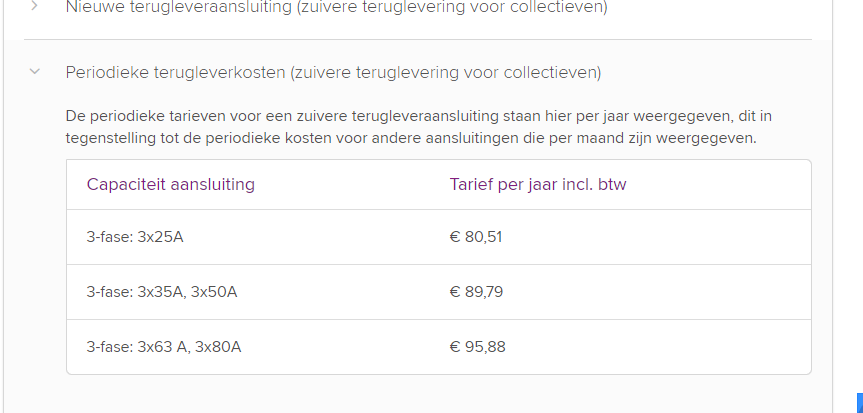 Bijlage 2 Mailwisseling Liander en VVE
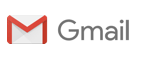 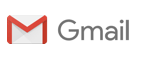 Postcoderoos Veldstraat 2 en 4 ( de getijden) te Nijmegen9 berichtenArts, Martien <Martien.Arts@alliander.com>	21 augustus 2018 om 08:25Aan: Hans Steeman <hanzie54@gmail.com>Beste Hans,De MLOEA aanslui ng moeten jullie zelf aanvragen via  mijnaansluiting.nl De huisaanslui ngen zijn inder jd door Bouwbedrijf Gebr. van Herpen aangevraagd, mogelijk kunnen zij ook deze aanvraag voor jullie verzorgenOmdat de MLOEA gekoppeld wordt met de aanslui ng voor de centrale voorziening moet de aanvraag gaan over:  Veldstraat 4  6533CC  Nijmegen  EAN code  871687110003431332Geef a.u.b. in de aanvraag even aan dat de hoofdaanslui ng al door mij in behandeling isEen MLOEA aanslui ng kan pas gemaakt worden als de hoofdaanslui ng in bedrijf is, dus als die meter is geplaatstDe dubbele meteropstelling wordt wel van te voren door de combi aannemer geplaatst, deze ziet er uit als onderstaande plaatjede rechter meter is de hoofdmeter, deze wordt meteen door de combi aannemer geplaatstde linker meter, voor de PV cellen, wordt naderhand door een apart meetbedrijf geplaatst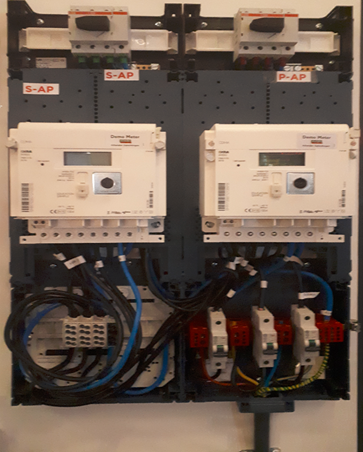 Ik hoop je hiermee voldoende te hebben geïnformeerd,Met vriendelijke groet, Martien ArtsWerkstroombeheerder | AansluitingenM:+31 06 21595704E: martien.arts@alliander.comLiander N.V. Postbus 50, 6920 AB Duiven, Nederland. Locatiecode 2NA6234. Bezoekadres: Dijkgraaf 4, 6921 RL, Duiven. KvK 09104351 Arnhem  http://www.liander.nlDe inhoud van deze e-mail, inclusief bijlagen, is persoonlijk en vertrouwelijk. Mocht dit bericht niet voor u bedoeld zijn, informeer dan per omgaande de afzender en verwijder dit bericht. Gelieve deze e-mail, inclusief eventuele bijlagen, niet te gebruiken, kopiëren of door te sturen aan derden.Van: Hans Steeman <hanzie54@gmail.com> Verzonden: woensdag 1 augustus 2018 15:32Aan: Arts, Mar en <Martien.Arts@alliander.com>Onderwerp: Fwd: Fwd: Postcoderoos Veldstraat 2 en 4 ( de ge jden) te Nijmegen 2Hoi MartienZie de mail van de belastingdienst. Moeten we de MLOEA nu zelf aanvragen of kan jij dat voor ons doen. Hebben we dan een contarctnummer en klantnummer ?Groet Hans Steeman  0619677310---------- Forwarded message --------From: <m.topal@belastingdienst.nl>Date: wo 1 aug. 2018 om 14:21Subject: Betr: Fwd: Postcoderoos Veldstraat 2 en 4 ( de getijden) te Nijmegen 2To: Hans Steeman <hanzie54@gmail.com>Geachte Steeman,Een MLOEA wordt voor de Wet belastingen op milieugrondslag (Wbm) aangemerkt als een leveringspunt waardoor, mocht de netbeheerder een MLOEA realiseren, deze gebruikt kan worden voor eenpostcoderoosproject indien ook aan overige voorwaarden voldaan. Het is niet aan de Belastingdienst om te beoordelen (of goedkeuren) of een MLOEA afgegeven kan worden. Deze beoordeling dient door de netbeheerder zelf te worden gedaan. Ik hoop u hierbij voldoende te hebben geïnformeerd. Mocht u verder nog vragen hebben dan hoor ik dat graag.Met vriendelijke groet,Murat TopalBehandelfunctionaris Milieubelastingen........................................................................BelastingenDirectie Grote OndernemingenLandelijk Milieubelastingenteam Arnhem (LMA)Groningensingel 21 | 6835 EA | Arnhem | Postbus 9001 | 6800 DB | Arnhem........................................................................T 088-1552344m.topal@belastingdienst.nl http://www.belastingdienst.nlHans Steeman ---30-07-2018 10:21:37---hoi Murat Onderstaande mail kreeg ik van Liander. Ik begrijp daaruit dat:Van: Hans Steeman <hanzie54@gmail.com>Aan: m.topal@belastingdienst.nlDatum: 30-07-2018 10:21Onderwerp: Fwd: Postcoderoos Veldstraat 2 en 4 ( de getijden) te Nijmegen 2hoi MuratOnderstaande mail kreeg ik van Liander. Ik begrijp daaruit dat: Wij de MLOEA aansluiting moeten aanvragen en dat Jullie daarvoor goedkeuring moeten verlenen. Klopt dat en zo ja kun jij dan namens de bekstingdienst verklaren dat een zgn MLOEA meter akkoord is ? graag anders even contactgroetHans Steeman ( vve veldstraatt 4 Nijmegen)0619677310---------- Forwarded message ---------From: Arts, Martien <Martien.Arts@alliander.com>Date: do 19 jul. 2018 om 13:24Subject: RE: Postcoderoos Veldstraat 2 en 4 ( de getijden) te Nijmegen 2To: Hans Steeman <hanzie54@gmail.com>Cc: Jeroen Korsten <JeroenKorsten@herpenbouw.nl>, Derk Koetsier <derk.koetsier@outlook.com>, Yvonne Bruijsten <yvonnebruijsten@msn.com>, Freek van Hasz <freekvanhasz@beterduurzaam.nl>Beste Hans,Ik heb e.e.a. even nagevraagd bij enkele collega’s, hieronder hun opmerkingen:De klant heeft dus 3 keuzes,Een extra zuivere teruglevering opvragen. Geeft een belastingvoordeel en een lager (periodiek) capaciteitstariefVragen aan de belastingdienst of dit postcode roos project ook toegepast mag worden bij een MLOEA (dus bijeen 2e meter) dit i.v.m. het belasting voordeel.De oorspronkelijke aansluiting van 3x80A gebruiken als saldering, geeft geen belasting voordeel, maar bij optie 2 en 3 zijn er geen extra kosten voor (periodiek) capaciteitstarief.    Technisch en financieel gezien is een extra meetpunt de beste oplossing.Wel is er op dit moment onduidelijk of MLOEA toegestaan is vanuit de wet/belastingdienst voor postcode roosprojectenDaarom is het belangrijk dat de klant eerst contact opneemt met de belastingdienst voor goedkeuring.Wanneer de belastingdienst zijn goedkeuring heeft gegeven, dan zijn wij uiteraard ook akkoord-          Kans is groot dat belastingdienst het goedkeurt….Op de site van Liander staat aangegeven hoe u dit extra meetpunt (MLEOA) kunt aanvragen h ps://www.liander.nl/grootzakelijk/extrameetpuntover de virtuele (LDE) aansluiting staat ook e.e.a. beschreven h ps://www.liander.nl/grootzakelijk/duurzameopwek/lde-aanslui ngGraag ontvang ik een kopie van uw goedkeuring van de belastingdienst en een kopie van uw aanvraag voor een extra meetpuntIk hoop u hiermee voldoende te hebben ingelicht,Met vriendelijke groet, Martien ArtsWerkstroombeheerder | AansluitingenM:+31 06 21595704E: martien.arts@alliander.comLiander N.V. Postbus 50, 6920 AB Duiven, Nederland. Locatiecode 2NA6234. Bezoekadres: Dijkgraaf 4, 6921 RL, Duiven. KvK 09104351 Arnhem  http://www.liander.nlDe inhoud van deze e-mail, inclusief bijlagen, is persoonlijk en vertrouwelijk. Mocht dit bericht niet voor u bedoeld zijn, informeer dan per omgaande de afzender en verwijder dit bericht. Gelieve deze e-mail, inclusief eventuele bijlagen, niet te gebruiken, kopiëren of door te sturen aan derden.